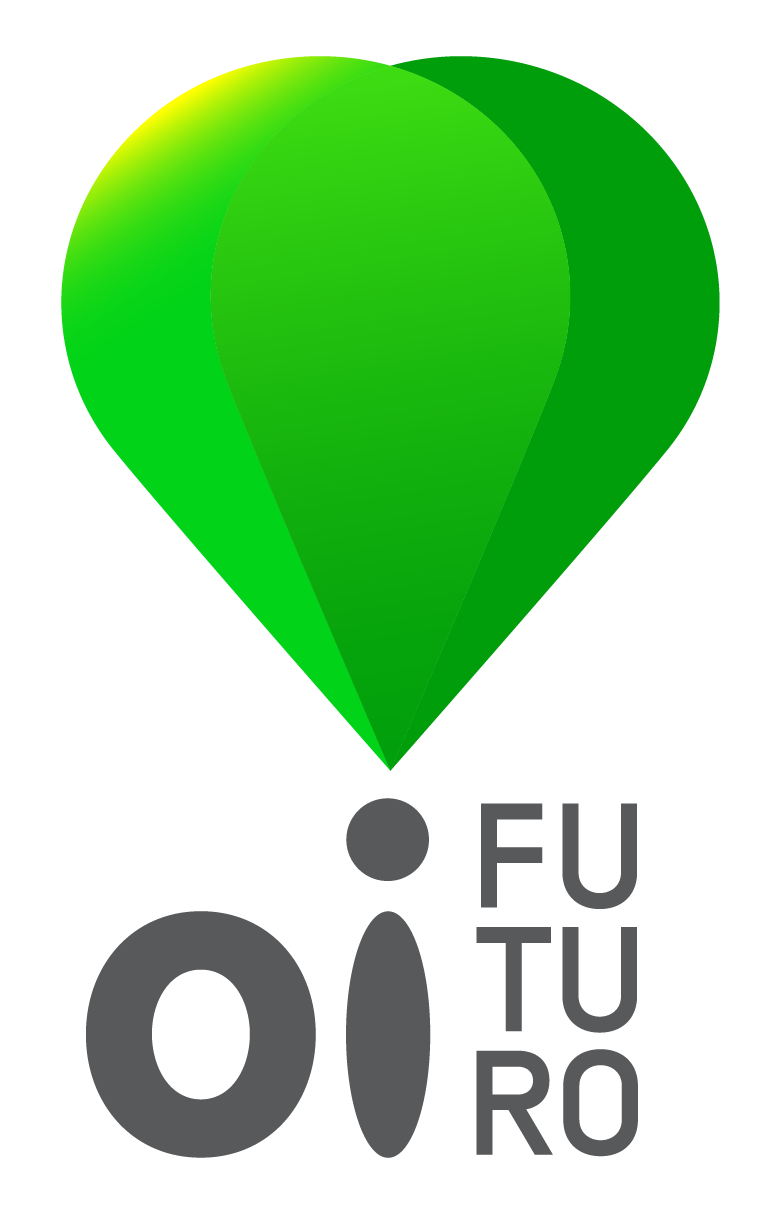 Sobre a ÓrbitaA plataforma digital Órbita – Trajetórias Educacionais oferece cursos on-line gratuitos para formação de educadores das redes públicas e privadas em todo o Brasil com foco nas áreas de cultura digital, tecnologia, inovação e criatividade. Criada em 2022 pela parceria Oi Futuro e British Council, a Órbita tem como objetivo impulsionar o desenvolvimento profissional de professores e o engajamento de estudantes, com conteúdos voltados para a tecnologia e a cultura digital aplicadas ao ambiente escolar.Os cursos da Órbita são desenvolvidos para apoiar e inspirar secretarias, escolas e professores no processo de mudança dos currículos e na adoção de novas tecnologias, promovendo seu uso consciente, crítico, ético, criativo e pedagógico. A plataforma reflete a convergência das experiências do Oi Futuro e British Council com formação digital e tecnológica voltada para educadores das redes públicas. São cursos 100 % gratuitos e on-line, voltados para a formação tecnológica dos profissionais que atuam com educação, com o objetivo de proporcionar uma experiência rápida, inspiracional, mão na massa, capaz de ser replicada em curto prazo. Em 2022, a Órbita abriu inscrições para dois cursos: Códigos do Futuro: Introdução à Robótica e Cultura Digital para a Educação Criativa. A formação em robótica é voltada para professores que buscam aprimorar competências e habilidades lógicas de seus estudantes por meio da aplicação de conhecimentos básicos do pensamento computacional. O curso busca demonstrar que a Robótica, geralmente relacionada à indústria ou a tecnologias de ponta, pode estar na escola a serviço da imaginação, da lógica e de projetos de interesse dos estudantes. Já na formação em Cultura Digital, o objetivo é que os participantes façam uma imersão na cultura digital para criarem estratégias pedagógicas alinhadas às linguagens contemporâneas e que estimulem a produção autoral e o protagonismo dos estudantes.No Órbita, todos os cursos são idealizados de professor para professor, partindo dos desafios pedagógicos vivenciados em suas escolas, com o propósito de conectar experiências que potencializam o surgimento de novas soluções de aprendizagem. Na plataforma, cada educador poderá ampliar seu repertório de estratégias e aplicá-las de forma integrada e autônoma à sua disciplina e ao seu ambiente escolar. Saiba mais: https://orbita.org.br/cursosSobre o NAVENa Educação, o instituto criou o NAVE (Núcleo Avançado em Educação), programa de referência em inovação e no uso pedagógico das novas tecnologias para a Educação Básica, desenvolvido há 16 anos como uma parceria público-privada com os Governos de Pernambuco e Rio de Janeiro. Com mais de 3.400 jovens formados, o programa é desenvolvido em duas escolas públicas de tempo integral, no Rio e em Recife, que funcionam na modalidade Ensino Médio Integrado à Educação Profissional e oferecem cursos técnicos de Programação de Jogos Digitais e Multimídia. As escolas NAVE funcionam como espaços de criação e experimentação de metodologias pedagógicas inovadoras, disseminadas para escolas de todo o país por meio da capacitação de educadores e de publicações digitais distribuídas gratuitamente. O NAVE já formou mais de 4.900 professores das redes públicas de todas as regiões do país em cursos de Cultura Digital e Robótica Educacional. O NAVE tem como objetivo desenvolver metodologias educacionais e formar jovens para atuar com inovação e tecnologias digitais, preparando-os para profissões contemporâneas nas áreas digital e criativa, como produção de games, aplicativos e produtos audiovisuais. Como estratégia pedagógica, o programa estimula a integração das disciplinas regulares e técnicas dos currículos de Programação e Multimídia, articulando teoria e prática por meio de projetos mão na massa. Dessa forma, é possível unir, por exemplo, matemática e modelagem tridimensional para estudar geometria espacial. https://oifuturo.org.br/programas/naveSobre o Oi FuturoO Oi Futuro, instituto de inovação e criatividade da Oi para impacto social, atua como um laboratório para cocriação de projetos transformadores nas áreas de Educação e Cultura. Há 20 anos conectando pessoas a novos futuros, por meio de iniciativas e parcerias em todo o Brasil, o Oi Futuro estimula indivíduos, organizações e redes para a construção de um mundo melhor, mais potente, com mais inclusão e diversidade.https://oifuturo.org.br/